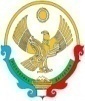 РЕСПУБЛИКА ДАГЕСТАНУПРАВЛЕНИЕ ОБРАЗОВАНИЯ МО «Кизилюртовский район»Муниципальное Казенное Общеобразовательное Учреждение«Миатлинская Средняя Общеобразовательная Школа»ИНН:0516008290/ 051601001,  ОГРН:1020502233070;   368120, Российская Федерация   Республика Дагестан,с. Миатли,  ул.Школьная №13                                              тел:89285320517                     miatli-sosh@yandex.ruПланмероприятий, посвященных празднованию 100- летия со дня образования Дагестанской АССР в МКОУ «Миатлинская СОШ» 2020-2021 уч.год.Директор МКОУ «Миатлинская СОШ»______/М.М.Камалдинов/ №Наименование мероприятияДата проведенияКлассыОтветственные1Конкурсы на лучшее оформление школьных и классных уголков «Юбилею республики посвящается»Ноябрь8-11 кл.Зам. дир по ВР, учитель ИЗО, школьный библиотекарь.2Конкурс сочинений на тему: «Хочу воспеть свой край»Декабрь7-8 кл.Учителя русского языка и литературы.3Единые уроки «100-летию образования ДАССР»Январь1-11 кл.Классные руководители.4Книжная выставка «Моя малая Родина»Январь1-4 кл.Школьный библиотекарь.5Конкурс на лучшего чтеца стихотворений о Дагестане.Январь5-7 кл.Учителя русского языка и литературы.6Классные часы: «100-лет образования ДАССР»Февраль1-11 кл.Классные руководители7Фотовыставка «Мое село»Февраль 6-7Зам. дир по ВР, школьный библиотекарь.8Конкурс на лучший рисунок ДАССР.ЯнварьФевраль5-11 кл.Учитель ИЗО9Выставка рисунков «Гордость моя, Дагестан»ЯнварьФевраль1-4 кл.Классные руководители10Выпуск стенд газеты «Наши ветераны»Апрель3-11 кл.Классные руководители11Просмотр фильма  «Исторические места Дагестана»Май6-11кл.Учителя истории